PROŚBA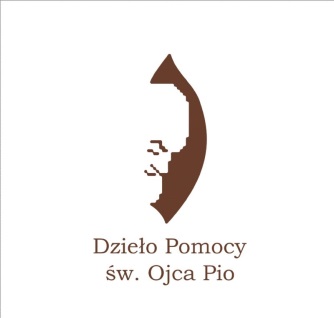 O włączenie dziecka do programu wsparcia przez fundację „Dzieło Pomocy św. Ojca Pio”Zwracam się z prośbą do Księdza Dyrektora Katolickiej Szkoły Podstawowej im. Bł. Ks. Jerzego Popiełuszki  ks. Marcina Olka o  włączenie mojego dziecka:…………………………………………………………………………………………………………………………………………………………….( imię, nazwisko, klasa, szkoła) do programu wsparcia przez fundację „Dzieło Pomocy św. Ojca Pio”.Proszę o dofinansowanie do:- dojazdów autobusem szkolnym,- mundurków szkolnych,- obiadów,- wyjazdu na wycieczkę szkolną- zajęć języka angielskiego PRIME KIDSOświadczam, że:Moja rodzina składa się z …………….(wpisz liczbę) osób.Moja rodzinakorzystanie korzysta z pomocy placówek MOPR, GOPR, Dochody netto na jednego członka rodziny nie przekraczają: 700 zł.1100 zł.Moja rodzina potrzebuje pomocy ze względu na:spłatę kredytu mieszkaniowego ,opieką nad niepełnosprawnym lub ciężko chorym  członkiem rodziny,brakiem stałej pracy.……………………………………….…………………………………………………………..                                                                       (miejscowość, data, podpis rodzina/opiekuna , telefon kontaktowy) ( * zaznacz właściwe pole )Prosimy o wypełnienie podania i oświadczenia. Informujemy, że zamieszczone dane będą wykorzystane przez dyrekcję szkoły wyłącznie przy realizacji programu wsparcia przez fundację „Dzieło pomocy św. Ojca Pio” i nie będą nigdzie publikowane.Do niniejszej prośby należy dołączyć zaświadczenie o dochodach lub ( jeśli to nie jest możliwe) PIT 36 lub 37 za 2017r. oraz numer rachunku bankowego, na które będzie można zwracać otrzymane dofinansowanie.        Numer rachunku bankowego :Wypełnioną prośbę oraz oświadczenie wraz ze wszystkimi zaświadczeniami należy złożyć w księgowości lub w sekretariacie szkoły do 10.10.2018r.Dokumenty złożone w późniejszym terminie nie będą rozpatrywane.Osoby, które zostaną zakwalifikowane do programu otrzymają pisemną odpowiedź do końca października 2018 r.Uwaga!Do dochodów nie wlicza się dofinansowania z programu „500+”.Program wsparcia przez fundację „ Dzieło Pomocy św. Ojca Pio " obowiązuje od 01.09.2018 r  do 30.06.2019 r .Zgodnie z Art. 6 ust. 1 lit. A Rozporządzenia Parlamentu Europejskiego i Rady (UE) 2016/679 z 27 kwietnia 2016r. w sprawie ochrony osób fizycznych w związku z przetwarzaniem danych osobowych 
i w sprawie swobodnego przepływu takich danych oraz uchylenia dyrektywy 95/46/WE, zwanym dalej RODO (Dz. Urz. UE 2016: L.119/1), wyrażam zgodę na przetwarzanie danych osobowych ucznia 
i rodziców/opiekunów prawnych* w związku ze zgłoszeniem dziecka do objęcia pomocą przez Fundację „Dzieło Pomocy św. Ojca Pio”. Powyższe dane zostaną przekazane Fundacji „Dzieło Pomocy św. ojca Pio” 
z siedzibą w Krakowie ul. Loretańska 11, 31-114 Kraków.Wyrażenie tej zgody jest dobrowolne. Zgoda może być wycofana w dowolnym momencie, z tym, że wycofanie zgody nie wpływa na zgodność z prawem przetwarzania, którego dokonano na podstawie zgody przed jej wycofaniem.……………………………………..…………………..………imię i nazwisko uczniaSiedlce, dnia ……………………………………….…………………………………………………………..…                                                      …………………..……………………………………             podpis matki/opiekuna prawnego                                                                                      podpis ojca/opiekuna prawnego* niepotrzebne skreślić